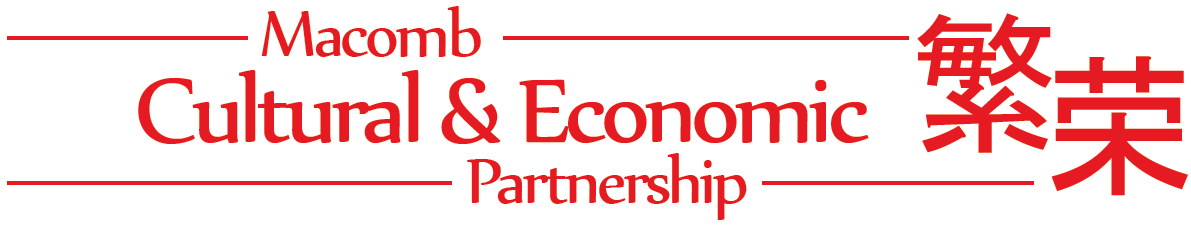 American Legal Systems Summer Tour (2018)(19 days)Saturday, Day 1Arrival Day (Stay with host family)Pick up from Detroit Airport Welcome event at MCEP Office for students and Host Families  (Depends on arrival time of flights)Host Families are a local family who will host international students in their home for one week)Go home with Host Families, experience typical American family lifeSunday, Day 2 Host Family Day (Stay with host family)Students have a fun-filled day doing activities with their Host FamiliesMonday, Day 3Introduction to State & Federal Court Systems (Stay with host family)Program introduction by MCEP Introduction to Michigan and Federal Court System by University Professor Welcome Lunch hosted by MCEP Canoeing, kayaking, and paddle boats at Stoney Creek MetroparkTuesday, Day 4District Court System Day (Stay with host family)State Probate Court, division of State Circuit Court View Probate Court Meet Probate Judge (Q and A session) Visit local district court, which handles misdemeanors, traffic fines, small claims, etc View court proceedings at the District Court Tour District Courthouse Meet a District Court Judge (Q and A session) Wednesday, Day 5Circuit Court System Day (Stay with host family)Welcomed to State Circuit Court by State Circuit Court Judge Visit Circuit Court, which hears civil, criminal, domestic and juvenile casesView jury rooms and learn about jury selection processRole Play Exercise on Circuit Court procedure and trialsAfternoon learn the game of golf Thursday, Day 6Federal Court Day (Stay with host family)Visit United States Federal District Court, meet with a US Federal District Court Judge View court proceedings if in sessionPresentation by U.S. Federal Court Probation Office Meet with Federal US Attorney (prosecuting attorney) for the Eastern District of MichiganFriday, Day 7Court of Appeals and State Supreme Court (Stay with host family)Visit and learn about State Court of Appeals and State Supreme Court Meet with Michigan State Court of Appeals Judge and Michigan State Supreme Court JusticeLecture and discussion with Judge and Justice, at the State Court of Appeals courtroom Visit Detroit Institute of Arts, a world-renowned art museum for a highlights tour Saturday, Day 8Host Family Day (Stay with host family)Students have a fun-filled day doing activities with their host familiesSunday, Day 9Host Family Day (Stay at hotel)Students have a fun-filled day doing activities with their host families (last day with host families)Evening Check into hotel for the remainder of the nights in MichiganMonday, Day 10Internship Day (Stay at hotel)Court Internships – students (in small groups) will be in the courtroom of a State Circuit, State Probate Court or State District, Judge, learning firsthand the court processesBaseball activity in the evening. Learn how to play the game of baseball with a group of Americans. Tuesday, Day 11Internship Day (Stay at hotel)Court Internships – students (in small groups) will be in the courtroom of a State Circuit, State Probate Court or State District, Judge, learning firsthand the court processesGo boating on Lake St. Clair or the St. Clair RiverWednesday, Day 12Internship (Stay at hotel)Court internships for morningCertificate Presentation at LunchAfternoon shopping at Great Lakes Crossing OutletsThursday, Day 13University Day (Stay at hotel)Visit the University of Michigan and Law School of University of Michigan, a top ten law school in the U.S. Afternoon shopping at Somerset Mall Friday, Day 14Depart for DC (Stay in DC hotel)Depart for Washington DC in the morning. Go to Detroit Metro Airport and fly to Washington D.C. Arrive DC area and go to hotel in Rosslyn Virginia Visit the Georgetown neighborhood of Washington D.C., home of Georgetown University. Shop and eating at stores on Wisconsin Ave and M Street Saturday, Day 15Washington D.C. (Stay in DC hotel)Walking and History Tour Walk by the White House, home of the President of the United States Visit national monuments, Washington Monument, Lincoln Memorial, Martin Luther King Jr. Memorial, Thomas Jefferson Memorial, World Bank, old executive office building, Pan American Building, Daughters of the American Revolution Hall and Franklin Delano Roosevelt Memorial Sunday, Day 16Washington D.C.  Museum Day (Stay in DC hotel)Visit National Archives building, which houses US Declaration of Independence, Constitution and Bill of Rights Visit a museum on the National Mall. Your choices are: American History Museum National Art GalleryMuseum of National ScienceNative American MuseumAir and Space MuseumMuseum of African American HistoryMuseum of Asian ArtWashington MonumentMonday, Day 17Washington D.C. (Stay at DC hotel)Visit United States Supreme Court, watch documentary film and lecture in Supreme Court ChambersLunch at the Supreme Court Cafeteria Visit the Library of Congress, the largest library in the world Tour United States Capitol Building – Tour House of Representatives Chamber Tuesday, Day 18Departure Day (Stay at hotel)Check out of hotel and travel to airportFly to the People’s Republic of ChinaWednesday, Day 19Arrival DayArrive at the Airport in China* The itinerary is subject to change without prior notice.  